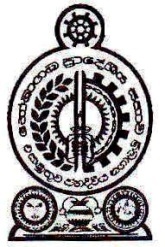 2021.04.20 වන දින හෝමාගම ප්‍රාදේශීය සභා කාර්යාලයේ පැවති  2021 වර්ෂයේ අප්‍රේල් මස මහ සභා රැස්වීම් වාර්තාවපැමිණ සිටි ගරු මන්ත්‍රිවරුන් සහ මන්ත්‍රිවරියන්ද,ලේකම්තුමිය ඇතුලු සහභාගීව සිටින සියලුම නිලධාරින්ද, මාධ්‍යවේදීන් ඇතුලු සියලුදෙනා ගෞරවයෙන් යුතුව පිළිගනිමින්,ගරු සභාපතිතුමා විසින්  මහ සභා රැස්වීමේ කටයුතු පෙ.ව.10.00 ට ආරම්භ කරන ලදී.ගරු සභාපති	-  සම්පත් චමින්ද ජයසිංහ මහතාගරු උපසභාපති	-  අයි.ඒබන්දුල රන්ජන් ඉලේපෙරුම මහතා	ගරු ප්‍රාදේශීය සභා මන්ත්‍රී	-  කළුකපුගේ ඩික්සන් ගාමිණී මහතා ගරු ප්‍රාදේශීය සභා මන්ත්‍රී	-  ඩබ්.එම්.අජිත් ප්‍රේමකුමාර මහතා ගරු ප්‍රාදේශීය සභා මන්ත්‍රී 	-  කඩුවාවලගේ දොන් කමල් චන්දන මහතා ගරු ප්‍රාදේශීය සභා මන්ත්‍රී	-  අජිත් ප්‍රියන්ත මාතරආරච්චි මහතාගරු ප්‍රාදේශීය සභා මන්ත්‍රී	-  එච්.රුවන් ප්‍රබෝධ පීරිස් මහතාගරු ප්‍රාදේශීය සභා මන්ත්‍රී	-  උඩුවනගේ දොන් මහින්ද මහතා ගරු ප්‍රාදේශීය සභා මන්ත්‍රී	-  කන්කානිගේ කැලුම් පියංකර මහතා ගරු ප්‍රාදේශීය සභා මන්ත්‍රී	-  රංජිත් නිහාල් හේවාවසම් මහතා ගරු ප්‍රාදේශීය සභා මන්ත්‍රී	-  ජී.චමින්ද අරුණ ශාන්ත මහතා ගරු ප්‍රාදේශීය සභා මන්ත්‍රී	-  ජේ.ඒ.ප්‍රියන්ත පුෂ්පකුමාර මහතා ගරු ප්‍රාදේශීය සභා මන්ත්‍රී	-  වාද්දුවගේ ක්‍රේෂන් ගයන්ත මහතා ගරු ප්‍රාදේශීය සභා මන්ත්‍රී	-  පෙරුම්බුලි අච්චිගේ සුමතිපාල මහතා ගරු ප්‍රාදේශීය සභා මන්ත්‍රීනී	-  කුඩමගේ ක්‍රිශාන්ති මංජුලා කුමාරි මහත්මියගරු ප්‍රාදේශීය සභා මන්ත්‍රී	-  ඩබ්.වී.කිත්සිරි දේවප්‍රිය ද සොයිසා මහතාගරු ප්‍රාදේශීය සභා මන්ත්‍රීනී	-  ජී.කේ.ටමනි ලංකා ප්‍රසාදිනී මහත්මියගරු ප්‍රාදේශීය සභා මන්ත්‍රී	-  ලිෂාන්ත තිලංක කුමාර රණසිංහ මහතාගරු ප්‍රාදේශීය සභා මන්ත්‍රී	-  මාතරගේ වසන්ත ඉන්දික මහතාගරු ප්‍රාදේශීය සභා මන්ත්‍රී	-  එච්.දයන්ත නිරෝෂන හේවාවිතාරණ මහතා	ගරු ප්‍රාදේශීය සභා මන්ත්‍රීනී	-  කොතලාවගේ කිර්තිලතා මහත්මියගරු ප්‍රාදේශීය සභා මන්ත්‍රී	-  එම්.ඒ.ඩී.අසංක නන්දන ශ්‍රිනාත් මහතාගරු ප්‍රාදේශීය සභා මන්ත්‍රීනී	-  ඩබ්.එම්.එස්.ඩී.ඩී.මැණිකේ විජේමාන්න මහත්මියගරු ප්‍රාදේශීය සභා මන්ත්‍රී	-  කත්‍රිආරච්චිගේ රූපසේන මහතාගරු ප්‍රාදේශීය සභා මන්ත්‍රී	-  කේ.ඒ.ඩී.කුමුදු ප්‍රභාත් විදුරංග මහතාගරු ප්‍රාදේශීය සභා මන්ත්‍රී	-  කළුකපුගේ සමන්ත කුමාර මහතාගරු ප්‍රාදේශීය සභා මන්ත්‍රී	-  කේ.ඒ.චමින්ද ප්‍රියදර්ශන කුරුප්පු ආරච්චි මහතාගරු ප්‍රාදේශීය සභා මන්ත්‍රි                    -  එම්.ඒ.වී.ඩොනල් නිලන්ත මහතාගරු ප්‍රාදේශීය සභා මන්ත්‍රී	-  ලාල් මහින්ද මුණසිංහ මහතාගරු ප්‍රාදේශීය සභා මන්ත්‍රී	-  රංග උෂාඩ් අබේසිංහ මහතාගරු ප්‍රාදේශීය සභා මන්ත්‍රී	-  තලවලගේ හර්බට් කරුණාරත්න මහතාගරු ප්‍රාදේශීය සභා මන්ත්‍රී	-  ජිනදාස අබේවර්ධන නාගසිංහ මහතාගරු ප්‍රාදේශීය සභා මන්ත්‍රී	-  කේ.ඒ.ඩී.කුමාර් නිශාන්ත ගුණතිලක මහතාගරු ප්‍රාදේශීය සභා මන්ත්‍රී	-  ආනන්ද කරුණාතිලක මාතරච්චි මහතාගරු ප්‍රාදේශීය සභා මන්ත්‍රී	-  තිලකා නන්ද නාරංතොට මහතාගරු ප්‍රාදේශීය සභා මන්ත්‍රීනී	-  ප්‍රංගිගේ දමයන්තා බන්දුමතී ගුණවර්ධන මහත්මියගරු ප්‍රාදේශීය සභා මන්ත්‍රීනී	-  ඩැස්රි ජෑන්ස් මහත්මියගරු ප්‍රාදේශීය සභා මන්ත්‍රී	-  අන්දරගේ දොන් කුමාරසිරි මහතාගරු ප්‍රාදේශීය සභා මන්ත්‍රී	-  ඉන්දික ප්‍රසන්න කුමාර කෝරළගේ මහතාගරු ප්‍රාදේශීය සභා මන්ත්‍රී	-  මුදුන්කොටුවගේ දොන් ශාන්ත මහතා	ගරු ප්‍රාදේශීය සභා මන්ත්‍රීනී	-  එස්.කේ.ඒ.නිලා කාන්ති මහත්මියගරු ප්‍රාදේශීය සභා මන්ත්‍රී	-  නිර්මල සුඛිත් හපුආරච්චි මහතාගරු ප්‍රාදේශීය සභා මන්ත්‍රී	-  අරුණ පනාගොඩ මහතාගරු ප්‍රාදේශීය සභා මන්ත්‍රී	-  බී.ඒ.අනුර පුෂ්ප කුමාරසිරි මහතාගරු ප්‍රාදේශීය සභා මන්ත්‍රී	-  රංවලගේ අරුණ රංවල මහතාගරු ප්‍රාදේශීය සභා මන්ත්‍රීනී	-  ලියනගේ කුමුදුනී රේණුකා මහත්මියගරු ප්‍රාදේශීය සභා මන්ත්‍රීනී	-  එරත්ත පතිරණලාගේ ප්‍රියන්ති මහත්මියනොපැමිණීමගරු ප්‍රාදේශීය සභා මන්ත්‍රීනී	-  බැද්දගේ දෝන ඉනෝකා තනුජා මහත්මියගරු ප්‍රාදේශීය සභා මන්ත්‍රීනී	-  ඩබ්.එච්.ධනුෂ්කා උදේශි ගුණරත්න මහත්මිය			
නිලධාරීන්ලේකම් 				- කේ.බී.ටී.කුමුදුණී ගුණතිලක මහත්මිය.වැඩ අධිකාරී 				- ඩබ්.ඒ.පී. විජේකාන්ත මහතාප්‍රධාන ආදායම් පරීක්ෂක		- එස්.පී.එස්.කේ.සුජීව පතිරණ මහතා	කාර්යභාර නිලධාරී			- එස්.කේ.කේ.රමණි මහත්මියකළමනාකරණ සහකාර(සභා කටයුතු)   - පී.ජී.ප්‍රියංගනී මහත්මියගරු උප සභාපතිතුමා ඇතුළු මන්ත්‍රි මණ්ඩලයටත්, ලේකම්තුමිය ඇතුළු කාර්ය මණ්ඩලයටත්, සභාව ආවරණය කිරීමට පැමිණ සිටින සියළුම මාධ්‍යවේදීන් ඇතුළු සමස්ත සියළුම දෙනාට ලැබුවා වූ  සිංහල හා හින්දු අළුත් අවුරුද්ද ඔබගේ යහපත් සිතුම් පැතුම් ඉටුවන  නිරෝගී බව චිරජීවනය ලැබෙන සුභම සුභ අලුත් අවුරුද්දක් වේවායි ප්‍රාර්ථනා කරන බව ගරු සභාපතිතුමා විසින් දැනුම් දෙන ලදී.පසුගිය මහ සභා රැස්විම් වාර්තා සම්මත කිරිම2021.03.23 දින මහ සභා වාර්තාව මහ සභා වාර්තාවේ අංක 6:98:26 යටතේ සඳහන් යෝජනාවේ ඇස්තමේන්තු මුදල රු.304,681..05 යන්න රු.305,000.00 ලෙස නිවැරදි වී සංශෝධනය විය යුතු බව ගරු ප්‍රාදේශීය සභා මන්ත්‍රි කේ.කැලුම් පියංකර මහතා විසින් දැනුම් දෙන ලදී.මහ සභා වාර්තාව පිළිගැනීම සුදුසු යැයි ගරු  ප්‍රාදේශීය සභා මන්ත්‍රී කේ.ඩික්සන් ගාමිණී මහතා විසින් යෝජනා කරන ලදුව, ගරු ප්‍රාදේශීය සභා මන්ත්‍රී ඩබ්.එම්.අජිත් ප්‍රේමකුමාර මහතා විසින් ස්ථිර කරන ලදී. ඒ අනුව පසුගිය මහ සභා වාර්තාව ඉහත සංශෝධනය සහිතව ඒකමතිකව සභා සම්මත වූ බව ගරු සභාපතිතුමා විසින් සභාවට දන්වා සිටින ලදී.ගරු සභාපතිතුමාගේ විශේෂ නිවේදන - නැතගරු සභිකවරුන් නොපැමිණ සිටීමේ අවසරය පිළිබඳ යෝජනා -3:01 ගරු සභාපති සම්පත් චමින්ද ජයසිංහ මහතා යෝජනා කරයිගරු ප්‍රාදේශීය සභා මන්ත්‍රිනී බී.ඩී.ඉනෝකා තනුජා මහත්මිය  අසනීප තත්ත්වය නිසා අද දින මහ සභාවට සහභාගි වීමට නොහැකි බැවින් නිවාඩු අනුමත කිරීම සුදුසු යැයි යෝජනා කරමි. එම යෝජනාව ගරු ප්‍රාදේශීය සභා මන්ත්‍රී ලාල් මහින්ද මුණසිංහ මහතා විසින් ස්ථිර කරන ලදී.යෝජනාව ඒකමතිකව සභා සම්මත වූ බව ගරු සභාපතිතුමා විසින් සභාවට දැනුම් දෙන ලදී.3:02 ගරු සභාපති සම්පත් චමින්ද ජයසිංහ මහතා යෝජනා කරයිගරු ප්‍රාදේශීය සභා මන්ත්‍රිනී ඩබ්.එච්.ධනුෂ්කා උදේශි ගුණරත්න මහත්මිය  අසනීප තත්ත්වය නිසා අද දින මහ සභාවට සහභාගි වීමට නොහැකි බැවින් නිවාඩු අනුමත කිරීම සුදුසු යැයි යෝජනා කරමි. එම යෝජනාව ගරු ප්‍රාදේශීය සභා මන්ත්‍රී නිර්මල සුඛිත් හපුආරච්චි මහතා විසින් ස්ථිර කරන ලදී.යෝජනාව ඒකමතිකව සභා සම්මත වූ බව ගරු සභාපතිතුමා විසින් සභාවට දැනුම් දෙන ලදී.සභාව අමතා එවන ලද පෙත්සම්, පැමිණිලි හා සන්නිවේදන සභාව හමුවේ තැබීම - 4:1.590 ඒ මාගම්මන බටහිර ග්‍රාම නිලධාරී වසම තුල ප්‍රජා ශාලාවක් ඉදිකිරීම සඳහා මාගම්මන ග්‍රාම නිලධාරී රංජිත් රත්නසිරි තලාකොටුන මහතා විසින් ඉදිරිපත් කර ඇති ලිපිය ගරු ප්‍රාදේශීය සභා මන්ත්‍රිනී කිර්තිලතා කොතලාවල මහත්මිය විසින් සභාවට ඉදිරිපත් කරන ලදී.යථා පරිදි කල් දෙනු ලැබු ප්‍රශ්න	-5:01 ගරු ප්‍රා.ස.මන්ත්‍රීනී ඊ.පී.ප්‍රියන්ති මහත්මිය ප්‍රශ්න කරයි5:1:01	ගලවිලවත්ත “සෙත්සිරි පටුමඟ” කෙළවරෙහි පිහිටි ඉඩම හෝමාගම ප්‍රාදේශීය සභාව සතු දේපළක් ද? පිළිතුර:- ඔව්5:1:02	එම පොදු පහසුකම් ඉඩමෙහි ඔප්පුව ප්‍රාදේශීය සභාව සතුව පවති ද?	පිළිතුර:- එම ඉඩමෙහි ඔප්පුව දැනට සොයාගත නොහැකි අතර එම ඔප්පුව ලබා ගැනීමට අවශ්‍ය ඉදිරි කටයුතු කරමින් පවතී.5:1:03	මෙම පොදු පහසුකම් ඉඩම තාප්ප දමා වටකර පෞද්ගලික පාර්ශවයන් විසින් භූක්ති විදිනු ලබන බව ඔබ දන්නෙහි ද?	පිළිතුර:- තාප්ප දමා වටකර ඇත.5:1:04	මෙම පොදු පහසුකම් ඉඩම සභාව සතු දේපළක් ලෙස පවත්වා ගෙන යාම සඳහා ඔබ ගන්නා ක්‍රියාමාර්ග මොනවාද ?	පිළිතුර:- ඉඩමේ සැලසුමට අනුව මැනුම් කටයුතු සිදුකර නිවැරදිව මායිම් ලකුණු කිරීමට මිනින්දොරු මහතාට දන්වා ඇත.	මායිම් ලකුණු කිරීමෙන් පසු පොදු පහසුකම් කොටස සඳහා ආරක්ෂිත වැටක් සකස් කිරීමට සැලසුම් සකස් කර ඇත.	මැනුම් කටයුතු සිදු කිරීමෙන් පසු ප්‍රාදේශීය සභාව සතු පොදු පහසුකම් ඉඩමක් ලෙස නාම පුවරුව සවි කිරීමට කටයුතු කරමි.යථා පරිදි කල් දෙනු ලැබු යෝජනා  6:01 ගරු සභාපති සම්පත් චමින්ද ජයසිංහ මහතා යෝජනා කරයි2021.03.23 වන දින පැවති ටෙන්ඩර් කමිටු වාර්තාවේ සියළුම නිර්දේශයන් පිළිගෙන අනුමත කිරීම සුදුසු යැයි යෝජනා කරමි.එම යෝජනාව ගරු ප්‍රාදේශීය සභා මන්ත්‍රී  කේ.කැලුම් පියංකර මහතා විසින් ස්ථිර කරන ලදී.යෝජනාව ඒකමතිකව සභා සම්මත වූ බව ගරු සභාපතිතුමා විසින් සභාවට දැනුම් දෙන ලදී.6:02 ගරු ප්‍රා.ස.මන්ත්‍රීනී ඊ.පී.ප්‍රියන්ති මහත්මිය යෝජනා කරයිආසනයේ ජනතාව විසින් ඉදිරිපත් කරනු ලබන ගැටළු සඳහා වෙනම පැමිණිලි ඒකකයක් ඇතිකර අවම වශයෙන් තෙමසක් ඇතුළත එම ගැටළුවලට විසදුම් ලබාදිම හා එම පැමිණිලි ඒකකය මඟින් ගැටළු පිළිබඳ ප්‍රගති සමාලෝචනය කිරීම සුදුසු බව යෝජනා කරමි.එම යෝජනාව ගරු ප්‍රාදේශීය සභා මන්ත්‍රී ලියන‍ගේ කුමුදුනී රේණුකා මහත්මිය විසින් ස්ථිර කරන ලදී.ගරු ප්‍රාදේශීය සභා මන්ත්‍රිනී ඊ.පී.ප්‍රියන්ති මහත්මියප්‍රාදේශීය සභාව යනු මිනිසාගේ උපතේ සිට මරණය දක්වා සේවාවන් සිදුකරනු ලබන රජයේ ආයතනයක් බැවින් ප්‍රාදේශීය සභාවට අයත් විවිධ ආයතන සම්බන්ධයෙන් මෙන්ම අර්ධ නාගරික වන හෝමාගම ප්‍රදේශයේ විදුලි ලාම්පු මෙන්ම කැළි කසල ප්‍රශ්නය හා සභාවෙන් සිදු කරනු ලබන ව්‍යාපෘතතිවල අඩුපාඩු පිළිබඳවත් ජනතාවගෙන් පෙත්සම් පැමිණිලි ඉදිරිපත් වන බවත්, එම නිසා පැමිණිලි ඒකකයක් පිහිටුවා එම පැමිණිල්ල ගොනු කර පිළිතුරු යැවීමට කටයුතු කරන්නේ නම් සභාවක් ලෙස අප සාර්ථක බව පැවසුවාය.කෙසේ නමුත් පැමිණිලි කොරතම් ඉදිරිපත් වුවත් මෙහි කාර්ය මණ්ඩලය සීමිත බැවින් ඒ සම්බන්ධයෙන් කටයුතු කිරීමේ අපහසුතාවයක් තිබෙන බව අප දන්නා අතර, මෙම පැමිණිලි ඒකකය හරහා මාස තුනක‍ට වතාවක් පැමිණිලි සම්බන්ධයෙන් සමාලෝචනයක් කිරීමට හැකි නම් අපට හෝමාගම ආසන‍යේ ජනතාවට වඩාත් ඵලදායී සේවාවක් ලබා ගැනීමට හැකි බව පැවසුවාය.ගරු ප්‍රාදේශීය සභා මන්ත්‍රි ලාල් මහින්ද මුණසිංහ මහතා1982 වර්ෂයේ දී හෝමාගම ආසනය තුල ග්‍රාමෝදය මණ්ඩල 38 තිබු අතර, මහරගම ආසනයක් සමඟම පාර්ලිමේන්තුව ආසන්නයට යන තෙක්ම හෝමාගම ආසනයට අයිතිව තිබු බවත්, එම ග්‍රාමෝදය මණ්ඩල 38 න්ම ප්‍රාදේශීය මණ්ඩල සභාපති වශයෙන් හෝමාගම ආසනයට සභාපතිවරයෙක් පත් කල බවත් පැවසීය. එම තනතුරට තමාද තරඟ කල  ප්‍රාදේශීය මණ්ඩල සභාපති වශයෙන් තමාද වසර ගණනාවක් කටයුතු කල බව පැවසීය. එම තනතුරට තිබෙන බලතල ප්‍රාදේශීය සභාවට හෝ සංවර්ධන කමිටුවකටවත් නොමැති අතර, එහිදී ලේකම් වශයෙන් කටයුතු කලේ උප දිසාපතිවරයා බැවින් ආසනයේ තිබෙන ප්‍රශ්න සභාව පැවැත්වීමට සති දෙකට පෙර සභාපතිවරයා වශයෙන් තමා විසින් උප දිසාපතිවරයාට යොමු කිරීමෙන් පසුව එතුමා විසින් එම ප්‍රශ්න අදාල ආයතනවලට යොමු කරන බවත් පැවසීය. එම ක්‍රමය පැවතියේ ප්‍රේමදාස අගමැතිවරයා වශයෙන් කටයුතු කිරීමේදී පැවති පළාත් පාලන ව්‍යුහය යටතේ බවත් පැවසීය. එම ප්‍රශ්න අදාල ආයතනවලට යොමු කල පසුව ඒ සඳහා පිළිගත හැකි පිළිතුරු රැගෙන පැමිණෙන්නේ එම ආයතනයේ සිටින ඉහළම නිලධාරියා බව පවසමින්, ඒ ආකාරයෙන් කටයුතු කිරීමේදී යම් ප්‍රශ්නයකට පිළිතුරු ලබා දීමට මාස ගණනාවක් ගතවූයේ නැති බැවින් එවැනි ක්‍රමයක් මෙම ප්‍රාදේශීය සභාව තුලද ඇතිකල යුතු බවත් පැවසීය. එම නිසා මෙම යෝජනාව ඉතාමත් හොඳ යෝජනාවක් බැවින් හොඳ විදිහට ක්‍රියාත්මක කරන්න යැයි තමාද ඉල්ලා සිටින බව පැවසීය.ගරු සභාපති සම්පත් චමින්ද ජයසිංහ මහතා1982 වර්ෂයේ තිබු තත්ත්වය සම්බන්ධයෙන් ලාල් මහින්ද මුණසිංහ මන්ත්‍රිතුමා විසින් කතා කල අතර, අද හැම දෙයක්ම ඊ‍ට වඩා ප්‍රමාණාත්මකව වැඩිවී තිබෙන බවත් මේ රටේ නිවාඩු දිනයන් වැඩි බවත් පවසමින් අවුරුදු 7-8 විසඳීමට නොහැකි ප්‍රශ්න ගණනාවක් තමාගේ පාලන කාලය තුල විසඳා තිබෙන බවත් පැවසීය. මෙහි කාර්ය මණඩලය වැඩි කරන ලෙසට අප ඉල්ලීම් කර තිබෙන අතර, ජනතාවගේ ප්‍රශ්නවලට ඇහුම්කන් දීමක් සිදු කර තිබෙන බවට දැනුම දීම සඳහා පිළිතුරු ලිපියක් යැවීම වඩාත් හොඳ අතර, දැනටත් පැමිණිලි සම්බන්ධයෙන් කටයුතු කිරීම සිදු කරන අතර, එය ක්‍රමවත් වැඩ පිළිවෙලක් ලෙස කිරීමට ඉදිරියේදී කටයුතු කරන බවත් පැවසීය.යෝජනාව ඒකමතිකව සභා සම්මත වූ බව ගරු සභාපතිතුමා විසින් සභාවට දැනුම් දෙන ලදී.6:03 ගරු ප්‍රා.ස.මන්ත්‍රී ජී.සී.අරුණ ශාන්ත මහතා යෝජනා කරයි2021.03.30 වන දින පැවති නිවාස හා ප්‍රජා සංවර්ධන කාරක සභා වාර්තාවේ සියළුම නිර්දේශයන් පිළිගෙන අනුමත කිරීම සුදුසු යැයි යෝජනා කරමි.එම යෝජනාව ගරු ප්‍රාදේශීය සභා මන්ත්‍රී  උඩුවනගේ දොන් මහින්ද මහතා විසින් ස්ථිර කරන ලදී.යෝජනාව ඒකමතිකව සභා සම්මත වූ බව ගරු සභාපතිතුමා විසින් සභාවට දැනුම් දෙන ලදී.6:04 ගරු ප්‍රා.ස.මන්ත්‍රී උඩුවනගේ දොන් මහින්ද මහතා යෝජනා කරයි2021.03.30 වන දින පැවති පරිසර හා පහසුකම් කාරක සභා වාර්තාවේ සියළුම නිර්දේශයන් පිළිගෙන අනුමත කිරීම සුදුසු යැයි යෝජනා කරමි.එම යෝජනාව ගරු ප්‍රාදේශීය සභා මන්ත්‍රී  පෙරුම්බුල් අච්චිගේ සුමතිපාල මහතා විසින් ස්ථිර කරන ලදී.යෝජනාව ඒකමතිකව සභා සම්මත වූ බව ගරු සභාපතිතුමා විසින් සභාවට දැනුම් දෙන ලදී.6:05 ගරු සභාපති සම්පත් චමින්ද ජයසිංහ මහතා යෝජනා කරයි2021.03.30 වන දින පැවති ටෙන්ඩර් කමිටු වාර්තාවේ සියළුම නිර්දේශයන් පිළිගෙන අනුමත කිරීම සුදුසු යැයි යෝජනා කරමි.එම යෝජනාව ගරු ප්‍රාදේශීය සභා මන්ත්‍රී  කේ.කැලුම් පියංකර මහතා විසින් ස්ථිර කරන ලදී.යෝජනාව ඒකමතිකව සභා සම්මත වූ බව ගරු සභාපතිතුමා විසින් සභාවට දැනුම් දෙන ලදී.6:06 ගරු ප්‍රා.ස.මන්ත්‍රී එච්.පී.රංජිත් නිහාල් මහතා යෝජනා කරයි2021.03.31 වන දින පැවති කාර්මික සේවා කාරක සභා වාර්තාවේ සියළුම නිර්දේශයන් පිළිගෙන අනුමත කිරීම සුදුසු යැයි යෝජනා කරමි.එම යෝජනාව ගරු ප්‍රාදේශීය සභා මන්ත්‍රී  ටී.හර්බට් කරුණාරත්න මහතා විසින් ස්ථිර කරන ලදී.යෝජනාව ඒකමතිකව සභා සම්මත වූ බව ගරු සභාපතිතුමා විසින් සභාවට දැනුම් දෙන ලදී.6:07 ගරු සභාපති සම්පත් චමින්ද ජයසිංහ මහතා යෝජනා කරයි2021.03.31 වන දින පැවති ටෙන්ඩර් කමිටු වාර්තාවේ සියළුම නිර්දේශයන් පිළිගෙන අනුමත කිරිම සුදුසු යැයි යෝජනා කරමි.2021.03.31 වන දින පැවති ටෙන්ඩර් කමිටු වාර්තාවේ යන්න ඉවත් වී මුදල් හා ප්‍රතිපත්ති සැකසීමේ කාරක සභා වාර්තාවේ යන්න ඇතුළත් වී සංශෝධනය  විය යුතුය. ඉහත මුදල් හා ප්‍රතිපත්ති  කාරක සභා වාර්තාවේ 4:2:01 යටතේ කිරිගම්පමුණුව ගෝල්ඩන් මෙඩෝස් ප්‍රාදේශීය සභාව සතු පොදු ඉඩමේ මායිමට ආසන්නව අනතුරුදායක ලෙස පිහිටි ගිනිකූරු ගස් 03 කපා රැගෙන යාමට නිර්දේශය ලෙස සඳහන් කර ඇති අවම මිල ගණන් ඉදිරිපත් වී තිබු හොරණ පාර මාඹුල්ගොඩ පන්නිපිටිය ලක්ෂ්මන් මයාට රු.2300.00 ක මුදලකට ලබා දීමට යන්න ඉවත් වී වැඩිම මිල ගණන් ඉදිරිපත් කර ඇති 4/4/එල් ප්‍රගති මාවත කහතුඩුව වසන්ත පුංචිහේනගේ මයාට රු‍.3500.00 ක මුදලකට ලබාදීමට යනුවෙන් සංශෝධනය වියයුතුය.4:2:02 යටතේ ප්‍රාදේශීය සභාව සතු රිලාවල ජයලියගම පොදු ක්‍රිඩාංගනයේ අනතුරුදායක ලෙස පිහිටි දොඹ ගසෙහි අතු සහ ඇකේෂියා ගස් 04 කපා රැගෙන යාම සඳහා අවම මිල ගණන් ඉදිරිපත් කර තිබු පොල්ගස්ඕවිට, කහතුඩුව අංක 447 ලිපිනයෙහි ආර්.ඒ.එස්.එස්.කේ.රාජපක්ෂ මයා විසින් ඉදිරිපත් කර ඇති රු.9500.00 ක මුදලකට ලබාදීමට යන්න ඉවත් වී වැඩිම මිල ගණන් ඉදිරිපත් කර ඇති පොල්ගස්ඕවිට කහතුඩුව ප්‍රගති මාවත 4/4/සී වසන්ත පුංචිහේවගේ යන අයට රු.10,500.00 ක මුදලකට‍ ලබාදීමට යනුවෙන් සංශෝධනය වියයුතුය.එම යෝජනාව ගරු ප්‍රාදේශීය සභා මන්ත්‍රී ඩබ්.එම්.අජිත් ප්‍රේමකුමාර මහතා විසින් ස්ථිර කරන ලදී.යෝජනාව ඉහත සංශෝධන සහිතව ඒකමතිකව සභා සම්මත වූ බව ගරු සභාපතිතුමා විසින් සභාවට දැනුම් දෙන ලදී.6:08 ගරු ප්‍රා.ස.මන්ත්‍රීනී ඩබ්.එච්.ධනුෂ්කා උදේශී ගුණරත්න මහත්මිය යෝජනා කරයිහෝමාගම නගරය බෞද්ධ පුරවරයක් මෙන්ම ඉතාමත් විශාල නගරයක් වන බැවින් අප නගරයට ඇතුල්වෙන ස්ථානය අසළ විශාල අනගාරික පිළිරුව නිර්මාණය කිරීමට සුදුසු යැයි යෝජනා කිරීම.(ගරු ප්‍රාදේශීය සභා මන්ත්‍රි නිර්මල සුඛිත් හපුආරච්චි මහතා විසින් යෝජනාව ඉදිරිපත් කරනු ලැබීය.)එම යෝජනාව ගරු ප්‍රාදේශීය සභා මන්ත්‍රී  එච්.පී.රංජිත් නිහාල් මහතා විසින් ස්ථිර කරන ලදී.ගරු ප්‍රාදේශීය සභා මන්ත්‍රි කේ.කැලුම් පියංකර මහතාහයිලෙවල් මාර්ගය මංතීරු හතරක් සහිතව ගලවිලවත්තේ සිට ගොඩගම දක්වා පළල්වීම සිදුවන බැවින් දැනට හෝමාගම නගරයේ පිහිටි අනගාරික ධර්මපාල පිළිරුව එම ස්ථානයෙන් ඉවත් කිරීම සම්බන්ධයෙන් මාර්ග සංවර්ධන අධිකාරියේ සභාපතිවරයා විසින් සංවර්ධන කමිටුව වෙත යොමු කර ඇති බැවින් ධර්මපාල පදනම සහ විහාරස්ථානවල ස්වාමීන් වහන්සේලාගේ ද සහභාගීත්වයෙන් මේ සම්බන්ධයෙන් සාකච්ඡා කර එම පිළිරුව වෙනත් ස්ථානයක ස්ථාපිත කිරීමට මේ වනවිට ආචාර්ය බන්දුල ගුණවර්ධන මැතිතිතුමා විසින් කටයුතු සම්පාදනය කර තිබෙන බවත් පවසමින් මෙම හෝමාගම ආසනය බෞද්ධ පුරවරයක් බැවින් මෙම නගරයට ඇතුල්වන ස්ථානයේ බුදු පිළිමයක් සකස් කිරීමටත් මෙම සංවර්ධන සැලැස්මට ඇතුලත් කිරීමටත් නාගරික සංවර්ධන අධිකාරියට උපදෙස් ලබා දී තිබෙන බව  පැවසීය.ගරු ප්‍රාදේශීය සභා මන්ත්‍රි බී.ඒ.අනුර පුෂ්ප කුමාරසිරි මහතාහෝමාගම පුරවරය බෞද්ධ පුරවරයක් ‍යන නාමය ඒ කාලයේ සිටම හිටපු අමාත්‍යවරයෙක් වනගාමිණී ජයසුරිය මහතා විසින් රැකගනිමින් කටයුතු කල අතර, ඒ අනුව මේ බල ප්‍රදේශයේ මත්ද්‍රව්‍ය අලෙවි සැල් වයින් ස්ටෝස් ආදිය පවත්වාගෙන යාමට අවසර ලබා නොදෙන අතර, පසුගිය කාලයේදී  මෙම අලෙවිසැල් ඇති කිරීමට අනුමැතිය ලබා ගැනීමට යෝජනා ඉදිරිපත් වුවත් අනුමැතිය ලබාදීමට කටයුතු නොකල  නමුත් ගමින් ගමට මත්ද්‍රව්‍ය බෙදා හැරීමේ  සුක්ෂම වැඩ පිළිවෙලක් ක්‍රියාත්මක වන බවත් පවසමින් මෙම නගරය සැබෑ බෞද්ධ පුරවරයක් බවට පත් කිරීමට පක්ෂ භේදයෙන් තොරව සභාවක් වශයෙන් අප සියළු දෙනාගේ සහයෝගය ලබාදිය යුතු බවත් පැවසීය.ගරු ප්‍රාදේශීය සභා මන්ත්‍රි ලාල් මහින්ද මුණසිංහ මහතාහෝමාගම පුරවරය එදා සිටම බෞද්ධ නගරයක් වශයෙන් පැවති අතර, ගාමිණි ජයසුරිය මැතිතුමා බෞද්ධ නායකයෙක් වශයෙන් මත්පැන් අලෙවිසැල් හැකිතාක්දුරට අඩු කර වයින් ස්ටෝස් සම්පුර්ණයෙන්ම නවතා තිබු  බැවින් එය රැක ගැනීම ඉදිරියටත් කලයුතු අතර, හරක් මස් කඩ ද  මේ පුරවරයේ පවත්වාගෙන ‍යාමට අවසර ලබා නොදෙන අතර, එක් හරක් මස් කඩයක් තිබු බැවින් රංග සභාපතිතුමාගේ කාලයේ එම කඩය නවතා දැමීමට කටයුතු කල බැවින් ඉදිරියටත් ඒ ආකාරයෙන්ම බෞද්ධ නගරයක් වශයෙන් පවත්වාගෙන යාම අප සියළු දෙනාගේම වගකීමක් බව පැවසීය.ගරු සභාපති සම්පත් චමින්ද ජයසිංහ මහතාගාමිණී ජයසුරිය මැතිතුමාද මේ අවස්ථාවේදී ගෞරවයෙන් සිහිපත් කරන අතර, අපේ නායක ආචාර්ය බන්දුල ගුණවර්ධන ඇමතිතුමා ද අනගාරික ධර්මපාල  චින්තනය අනුගමනය කරන නායකයෙක් ලෙස මොනම ආකාරයටවත් එතුමා සංවිධායකත්වය දැරූ යුගවල මේ ආසනය තුල සුරාසැල් ඇති කිරීමට ඉඩ ප්‍රස්ථාවක් ඇති කර නොමැති බව පැවසීය. මේ ආසනයේ සුරාසැල් නොමැති නමුත් ආසනය වටේටම සුරාසැල් තිබෙන අතර, නිරෝධායන නීතිරීති කඩා ගෙන එම සුරාසැල් පවත්වාගෙන යන බවත් පැවසීය. එසේම ගොඩගම සිට මංතීරු හතරක් සහිතව මාර්ගය පුඵල් වන බැවින් දැනටඅනගාරික ධර්මපාල පිළිරුව ස්ථාපිත කර තිබෙන ස්ථානයෙන්ද මාර්ගය පුළුල්වීම සිදුවන නිසා අපේ නායක ආචාර්ය බන්දුල ගුණවර්ධන මැතිතුමා විසින් මහා සංඝරත්නයේ ආශිර්වාදය පරිදි එම පිළිරුව නගරයේ ඇති උද්‍යානයේ ස්ථාපිත කිරීමට මාර්ග සංවර්ධන අධිකාරියේ නිලධාරීන්ට උපදෙස් ලබා දී තිබෙන බව පැවසීය.යෝජනාව ඒකමතිකව සභා සම්මත වූ බව ගරු සභාපතිතුමා විසින් සභාවට දැනුම් දෙන ලදී.6:09 ගරු සභාපති සම්පත් චමින්ද ජයසිංහ මහතා යෝජනා කරයිකිතුලහේන ග්‍රාම නිලධාරි වසමට අයත් ජයසුමනාරාම විහාරය අසළ ඇති මාර්ගය ප්‍රදේශවාසීන්ගේ ඉල්ලීම පරිදි “පන්සල පාර” ලෙස නම් කිරීම සුදුසු යැයි යෝජනා කරමි.එම යෝජනාව ගරු ප්‍රාදේශීය සභා මන්ත්‍රී  උඩුවනගේ දොන් මහින්ද මහතා විසින් ස්ථිර කරන ලදී.යෝජනාව ඒකමතිකව සභා සම්මත වූ බව ගරු සභාපතිතුමා විසින් සභාවට දැනුම් දෙන ලදී.6:10 ගරු ප්‍රා.ස.මන්ත්‍රී ඩබ්.එම්.අජිත් ප්‍රේමකුමාර මහතා යෝජනා කරයිකිරිගම්පමුණුව සර්වෝදය බැංකුව ඉදිරිපිට ඇති දිගින් අඩි 235ක් සහ පළල අඩි 16ක් වන මාර්ගය සභාවට පවරා සංවර්ධනය කරන ලෙස ප්‍රදේශවාසීන්ගේ ඉල්ලීම මත ගරු සභාවට යෝජනා කරමි.එම යෝජනාව ගරු ප්‍රාදේශීය සභා මන්ත්‍රී  කේ.ඩික්සන් ගාමිණී මහතා විසින් ස්ථිර කරන ලදී.යෝජනාව ඒකමතිකව සභා සම්මත වූ බව ගරු සභාපතිතුමා විසින් සභාවට දැනුම් දෙන ලදී.6:11 ගරු ප්‍රා.ස.මන්ත්‍රී ඩබ්.එම්.අජිත් ප්‍රේමකුමාර මහතා යෝජනා කරයිවෑතර සමඟි මාවතේ කන්ද පාමුල පිහිටි පොදු ළිඳ ප්‍රතිසංස්කරණය කරදෙන ලෙස ගරු සභාවට යෝජනා කරමි.එම යෝජනාව ගරු ප්‍රාදේශීය සභා මන්ත්‍රී  කේ.ඩික්සන් ගාමිණී මහතා විසින් ස්ථිර කරන ලදී.යෝජනාව ඒකමතිකව සභා සම්මත වූ බව ගරු සභාපතිතුමා විසින් සභාවට දැනුම් දෙන ලදී.6:12 ගරු ප්‍රා.ස.මන්ත්‍රී ඩබ්.එම්.අජිත් ප්‍රේමකුමාර මහතා යෝජනා කරයිවෑතර හෝමාගම ප්‍රාදේශීය සභාව සතු පුස්තකාලය සඳහා පාඨක සමාජයේ ඉල්ලීම පරිදි සුදුසු කෞතුකාගාරයක් ඉඳිකරන ලෙස ගරු සභාවට යෝජනා කර සිටිමි.එම යෝජනාව ගරු ප්‍රාදේශීය සභා මන්ත්‍රී  උඩුවනගේ දොන් මහින්ද මහතා විසින් ස්ථිර කරන ලදී.ගරු ප්‍රාදේශීය සභා මන්ත්‍රි ඩබ්.එම්.අජිත් ප්‍රේමකුමාර මහතාපසුගිය දින සිරි ලියනගේ අනුස්මරණ උත්සවයක් තිබු අතර, උත්සවය අවස්ථාවේදී පාඨක සමාජය විසින් මෙම ඉල්ලීම ඉදිරිපත් කල බැවින් එම යෝජනාව සභාගත කිරීමට අවසර පතන බව පැවසීය.වෑතර පුස්තකාලය සහ වෑතර ප්‍රාදේහීය සභා උප කාර්යාලය පිහිටා ඇති පොල්ගසස්ඕවිට ප්‍රදේශය ඓතිහාසික වටිනාකමක් ඇති ගම් ප්‍රදේශයකි.කෘෂිකාර්මික දිවි පෙවෙතක් ගතකරන ගොවි ජනතාව වැඩි වශයෙන් ජීවත්වන එමෙන්ම පාරම්පරික වෙදහෙද හා ව්‍යාපාරික ජනතාවද වාසය කරති.කෝට්ටේ රාජධානිය සමයේ  වීදිය බණ්ඩාර කුමරුන් ගමන් කල වැව් අතර ගම වෑතරයි. රජ මාලිගයට කිරි සැපයු ගම කිරිගම්පමුණුව වේ. පහල පිහිටි ගම පාලගම වන අතර, දියතරනය තිබු ගම දියකඩයි. මෙම  ප්‍රදේශයේ ඉතිහාසය කියාපාන සලකුණු තවමත් ගෙවල්වල ශේෂව පවතී. එම ඉතිහාසය අනාගතයේ දරුවන්ට කියාපෑමට ගැමි කෞතුකාගාරයක් නිර්මාණය කිරීමට වෑතර පුස්තකාල පාඨක සමාජය අදහස් කලෙමි. පැරණි කෞතුක භාණ්ඩ රැසක් දැනටමත් අප සතුව පවතින අතර, පරිත්‍යාග කිරීමට කැමැති පිරිසක් ද සිටී.මේ අනුව මෙය ඉතාමත් හොඳ යෝජනාවක් වන අතර, වෑතර පුස්තකාලයේ පැරණි මුර කුටිය තිබෙන බැවින් එය ප්‍රතිසංස්කරණය කර රාක්ක ටික ගැසු පසුව කෞතුකාගාරයක් ලෙස පාවිච්චි කිරීමට හැකි අතර, නඟුල, ප්‍රදේශයේ ජනතාව සතුව පුස්කොල පොත් කාසි ආදිය තිබෙන බැවින් ඒවාද ලබාගත හැකි බැවින් මෙම යෝජනාව අනුව කෞතුකාගාරය ස්ථාපිත කරන ලෙසට ඉල්ලා සිටින බව පැවසීය.ගරු ප්‍රාදේශීය සභා මන්ත්‍රි රංග උෂාඩ් අබේසිංහ මහතාමෙම යෝජනාව කාලෝචිත යෝජනාවක් වුවත් වෑතර පුස්තකාලය ඒ ප්‍රදේශයටම තිබෙන එකම පුස්තකාලය බැවින් විශාල පාඨක ප්‍රමාණයක් මෙම පුස්තකාලයේ සිටින බවත්, වෑතර උප කාර්යාල ගොඩනැගිල්ල සෑදීම නිසා ද එම පුස්තකාලයේ ඉඩ ප්‍රමාණය අඩු වී තිබෙන බැවින් එම කෞතුකාගාරය සෑදීමට තමාගේ විරුද්ධතාවය නොමැති අතර, පුස්කාලය තුලින් දරුවන්ගේ අධ්‍යාපනයට ඉඩකඩ සලසා දියයුතු බවත් පැවසීය. මෙම පුස්තකාලය ඉතිහාසගතවන පුස්තකාලයක් බවත්, ප්‍රාදේශීය සභාවක් සතු පුස්තකාලයකට තමාගේ යෝජනාවක් අනුව මුලින්ම අන්තර්ජාල පහසුකම් ලබා දුන්නේ මෙම පුස්තකාලයට බවත්, 2009 වර්ෂයේ දී බැවින් එදා මෙම පුස්තකාලය සිරිලියනගේ පුස්තකාලය නමින් නම් කල බව පැවසීය. කොරෝනා වසංගතය සමඟ දුරස්ථ අධ්‍යාපනය ක්‍රියාත්මක වන බැවින් මෙම අන්තර්ජාල පහසුකම් ඉතාමත් වටිනා නිසා සියළුම පුස්තකාලවලට අන්තර්ජාල පහසුම් ලබා දීමට කටයුතු කරන ලෙසට දැනුම් දෙන බව පැවසීය.ගරු ප්‍රාදේශීය සභා මන්ත්‍රි උඩුවනගේ දොන් මහින්ද මහතාපාඨක සමාජයෙන් මෙම යෝජනාව ඉදිරිපත් වූ නමුත් රංග සභාපතිතුමා කියු ආකාරයට ඉඩකඩ ප්‍රශ්නයක් තිබෙන අතරම එය ඉදිරියේදී ප්‍රාදේශීය සභාවක් බවට යෝජනා වන භුමි භාගයක් බැවින් කළමනාකරණය කර මෙම කටයුත්තට අවස්ථාවක් ලබා දෙන ලෙසට ඉල්ලා සිටින අතර, එය ළමුන්ගේ අධ්‍යාපනයට මහත් ප්‍රයෝජනයක් බවත් පැවසීය. එසේම වත්මන් පුස්තකාලයාධිපතිනිය අරමුණ නිවැරදිව තේරුම් ගෙන එම කටයුතු මැනවින් ඉටු කරන බැවින් එතුමියට ස්තුතිය පළ කිරීමට මෙය අවස්ථාවක් කර ගන්නා බව පැවසීය.ගරු ප්‍රාදේශීය සභා මන්ත්‍රි අරුණ පනාගොඩ මහතාවෑතර පුස්තකාලය මූලික කරගෙන ඉදිරිපත් වූ කෞතුකාගාරයක් සෑදීමේ යෝජනාව ඉතාමත් කාලෝචිත නමුත් එම පුස්තකාලයේ ඉඩ පහසුකම් ප්‍රාදේශී සභා උප කාර්යාලය සෑදීම සමඟ අවම වී තිබෙන බවත්, එම පුස්තකාලය එම ප්‍රදේශයට තිබෙන එකම පුස්තකාලය බවත් පවසමින්, එම පුස්තකාලය පරිහරණය කිරීමට පැමිණෙන අයට අවශ්‍ය ප්‍රමාණවත් පොත්  නොමැති බවට තමාට කිහිප අවස්ථාවකදීම සමහර අය දැනුම් දුන් අතර, අලුතින් නිකුත් වන පොත් එම පුස්තකාලවලට නොමැති බවත් පැවසීය. පුස්තකාලයේ කටයුතුවලට බාධා නොවන ආකාරයෙන් කෞතුකාගාරය සෑදීමේ කටයුත්තද සිදු කරන ලෙසටත් පුස්තකාලය කෙරෙහි වැඩි සැලකිල්ලක් යොමු කලයුතු බවත් පැවසීය.අජිත් මන්ත්‍රිතුමා සඳහන් කල කරුණු සම්බන්ධයෙන් ද අදහසක් ප්‍රකාශ කරන්නේ නම් එසේම දියකඩ යනු ගමක් නොවන අතර, වෙනිවැල්කොල  කහතුඩුව එහා පැත්ත වීදියගොඩ වශයෙන් තිබෙන අතර, පසුගිය කාලයේ ඒ මාර්ගය පුළුල් කිරීමෙන් පසුව ගාමිණි ජයසුරිය මැතිතුමාගේ මූලිකත්වයෙන් කැස්බෑව ඩිපෝව මඟින්  බස් රථයක්  ලබාදුන් අතර, දියකඩිත්ත අසලින් බස් රථය නතර කරන බැවින් බස් රථය නවත්වන ස්ථානයට නමක් නොමැති නිසා දියකඩිත්ත යන්න දියකඩ යනුවෙන් නම් වී තිබෙන බවත් එම නිවැරදි කිරීම සිදු කරන බව පැවසීය. පුස්තකාලයට අවහිරයක් නොවන ආකාරයෙන් එම කෞතුකාගාරය සකස් කරන්නේ නම් ප්‍රදේශයෙන් අපටත් ඒ සඳහා අවශ්‍ය උපකරණ සොයා දීමට හැකි  බැවින් එම පුස්තකාලය නවීකරණය කර එම කටයුතු සිදු කරන ලෙසට දන්වා සිටින බව පැවසීය.ගරු සභාපති සම්පත් චමින්ද ජයසිංහ මහතාපුස්තකාල හා ආයුර්වේද ආදියට ඉතිහාසයේ නොවු විරූ ආකාරයට ප්‍රතිපාදන වෙන් කර දී තිබෙන අතර,මෙම යෝජනාව ක්‍රියාත්මක කිරීමට අවශ්‍ය කටයුතු කරන බවත් පැවසීය.යෝජනාව ඒකමතිකව සභා සම්මත වූ බව ගරු සභාපතිතුමා විසින් සභාවට දැනුම් දෙන ලදී.6:13 ගරු ප්‍රා.ස.මන්ත්‍රීනී එස්.කේ.ඒ.නීලා කාන්ති මහත්මිය යෝජනා කරයිගල්කන්ද පුබුදු උයන පොදු ඉඩමේ පදිංචි අය සම්බන්ධ නීතිමය කටයුතු කරගෙන යන බව දැන සිටියත් දැනට එම ඉඩම පවරා ගැනිමට අවශ්‍ය කටයුතු කර තිබේ නම් ඒ සම්බන්ධව සභාව දැනුවත් කරන ලෙස යෝජනා කරමි.එම යෝජනාව ගරු ප්‍රාදේශීය සභා මන්ත්‍රී  උඩුවනගේ දොන් මහින්ද මහතා විසින් ස්ථිර කරන ලදී.යෝජනාව ඒකමතිකව සභා සම්මත වූ බව ගරු සභාපතිතුමා විසින් සභාවට දැනුම් දෙන ලදී.6:14 ගරු ප්‍රා.ස.මන්ත්‍රීනී එස්.කේ.ඒ.නීලා කාන්ති මහත්මිය යෝජනා කරයිකිතුලවිල ග්‍රාමසේවා වසමේ කිරිවත්තුඩුව, කිතුලවිල පාර 145/3 කේ.ඒ.නන්දන පියංක මහතාගේ නිවසට යාම සඳහා අඩි තුනක මාර්ගයක් තිබෙන බැවින් ඔහුගේ ඉඩමට යාමද පොදු ඉඩමේ කොටසක් එම නිවස අසල කිහිප දෙනෙකු නිවෙස්වල යාම සිදු කරන බැවින් එම පොදු ඉඩමේ කොටසක් අඩි 10ක ප්‍රමාණයක් මේ අයගේ නිවෙස්වලට යාම සඳහා ලබා දිම සඳහා අවශ්‍ය සභා අනුමැතිය ලබාදෙන ලෙස සභාවට යෝජනා කරමි. (මේ සඳහා සභාවේ අනුමත කර පරීක්ෂා  කර බලා පළාත් පාලන කොමසාරිස් අනුමැතිය ලබාදෙන ලෙස සභාවට යෝජනා කරමි.)එම යෝජනාව ගරු ප්‍රාදේශීය සභා මන්ත්‍රී  උඩුවනගේ දොන් මහින්ද මහතා විසින් ස්ථිර කරන ලදී.ගරු ප්‍රාදේශීය සභා මන්ත්‍රිනී එස්.කේ.ඒ.නීලා කාන්ති මහත්මියමෙම නිවසට උඩින් ප්‍රාදේශීය සභාවේ සේවය කරන සේවක මහතෙකු ද සිටින අතර, එම නිවාස දෙක තුනට යාමට පාරක් නොමැති බවත්, එම නිවසට මරණයක් සිදු වී මිනිය රැගෙන යාමටවත් පාරක් නොමැති අතර, කිතුලවිල ඉඩමක් වෙන්දේසි කිරීමේදී වෙන් කර පොදු ඉඩම් කොටසක් මෙම නිවාසවලට යාබදව පිහිටා තිබෙන බැවින් සභාවේ අනුමැතියක් ලබා දෙන එම ඉඩමෙන් කොටසක් පාර සඳහා ලබා දීමට පුළුවන්කමක් තිබෙන්නේ නම් හොඳ බවත් පැවසීය. එම ස්ථානය පරීක්ෂා කර බලා ඒ අය වෙනුවෙන් සාධාරණයක් කිරීමට කටයුතු කරන ලෙසට ඉල්ලා සිටින බව පැවසුවාය.යෝජනාව ඒකමතිකව සභා සම්මත වූ බව ගරු සභාපතිතුමා විසින් සභාවට දැනුම් දෙන ලදී.(තේ පානය සඳහා විනාඩි 15 කට සභාව තාවකාලිකව අත්හිටුවා ගරු සභාපතිතුමාගේ ප්‍රධානත්වයෙන් නැවත ආරම්භ කරනු ලැබීය.)6:15 ගරු ප්‍රා.ස.මන්ත්‍රී කත්‍රි ආරච්චිගේ රූපසේන මහතා යෝජනා කරයිදොළහේන මැතිවරණ කොට්ඨාශයේ දොළහේන ග්‍රාම නිලධාරි වසමේ කොස්වත්ත දොළහේන ප්‍රධාන මාර්ගයේ අංක 307/3 මාතරගේ විජේපාල මහතාගේ නිවස අසළ ඇති මාර්ගය හරහා දමා ඇති බෝක්කුව අසලින් මාර්ගය ඛාදනයවීමට ලක්වන බැවින් එම ස්ථානය පරීක්ෂා කර බලා පැති බැම්ම සුදුසු පරිදි සංවර්ධනය කරදෙන මෙන් යෝජනා කරමි.එම යෝජනාව ගරු ප්‍රාදේශීය සභා මන්ත්‍රීනී  කිර්තිලතා කොතලාවල මහත්මිය විසින් ස්ථිර කරන ලදී.යෝජනාව ඒකමතිකව සභා සම්මත වූ බව ගරු සභාපතිතුමා විසින් සභාවට දැනුම් දෙන ලදී.6:16 ගරු ප්‍රා.ස.මන්ත්‍රීනී කොතලාවලගේ කීර්තිලතා මහත්මිය යෝජනා කරයි590/ඒ මාගම්මන බටහිර ග්‍රාම නිලධාරි වසම තුළ පොදු කටයුතු ක්‍රියාත්මක කර ගැනීමේ දී ප්‍රජා ශාලාවක් නොමැති වීම නිසා මහජනතාව දැඩි දුෂ්කරතාවයන්ට පත්වන බැවින් දැනට ග්‍රාම නිලධාරි කාර්යාලය පිහිටා ඇති රජය සතු භූමියෙහි ප්‍රජා ශාලාවක් ඉඳිකිරීමට සුදුසු බව ගරු සභාවට යෝජනා කරමි.එම යෝජනාව ගරු ප්‍රාදේශීය සභා මන්ත්‍රී  කත්‍රිආරච්චිගේ රූපසේන මහතා විසින් ස්ථිර කරන ලදී.ගරු ප්‍රාදේශීය සභා මන්ත්‍රිනී එස්.කේ.ඒ.නීලා කාන්ති මහත්මියමාගම්මන ප්‍රදේශයේ සමිති සමාගම් තිබෙන නමුත් එම සමිති පැවැත්වීමට ස්ථිර ස්ථානයක් නොමැති නිසා එම සමිති පවත්වාගෙන යනු ලබන්නේ පුරාණ විහාරස්ථානයේ බවත්, විහාරස්ථානයේ ආගමික කටයුතු පැවැත්වෙන දිනවලට එම සමිති පැවැත්වීමට නොහැකිවීම නිසා දැඩි අපහසුතාවයට පත්වන බව පැවසුවාය. එම නිසා දැනට ග්‍රාම නිලධාරී කාර්යාලය පවත්වාගෙන යනු ලබන රජය සතු ඉඩමේ කුඩා ප්‍රජාශාලාවක් ඉදිකර දෙන ලෙසට ඉල්ලා සිටින බව පැවසුවාය.ගරු සභාපති සම්පත් චමින්ද ජයසිංහ මහතාරජය සතු ඉඩමක් නම් ප්‍රාදේශීය සභාවට ප්‍රජාශාලා ඉදිකිරීමට නොහැකි බැවින් එම ප්‍රදේශයේ ප්‍රාදේශීය සභාව සතු පොදු ඉඩමක් තිබෙන්නේ නම් ප්‍රජාශාලාවක් ඉදිකර දීමට හැකි බව පැවසීය.යෝජනාව ඒකමතිකව සභා සම්මත වූ බව ගරු සභාපතිතුමා විසින් සභාවට දැනුම් දෙන ලදී.6:17 ගරු ප්‍රා.ස.මන්ත්‍රීනී කොතලාවලගේ කීර්තිලතා මහත්මිය යෝජනා කරයිමාගම්මන අඹගහලන්ද මාර්ගයේ අවසන් කොටස කාණු පද්ධතිය සමඟ මාර්ගය කොන්ක්‍රීට් දමා සංවර්ධනය කිරීම සුදුසු යැයි යෝජනා කරමි.එම යෝජනාව ගරු ප්‍රාදේශීය සභා මන්ත්‍රී  කත්‍රිආරච්චිගේ රූපසේන මහතා විසින් ස්ථිර කරන ලදී.යෝජනාව ඒකමතිකව සභා සම්මත වූ බව ගරු සභාපතිතුමා විසින් සභාවට දැනුම් දෙන ලදී.6:18 ගරු ප්‍රා.ස.මන්ත්‍රීනී කොතලාවලගේ කීර්තිලතා මහත්මිය යෝජනා කරයිහත්ලහගොඩ පන්සල ඉදිරිපිට මාර්ගයේ සංවර්ධනය කිරීමට ඉතිරිව ඇති කොටස කොන්ක්‍රීට් දමා සංවර්ධනය කිරීම සුදුසු යැයි යෝජනා කරමි.එම යෝජනාව ගරු ප්‍රාදේශීය සභා මන්ත්‍රී  එච්.දයන්ත නිරෝෂණ හේවාවිතාරණ මහතා විසින් ස්ථිර කරන ලදී.යෝජනාව ඒකමතිකව සභා සම්මත වූ බව ගරු සභාපතිතුමා විසින් සභාවට දැනුම් දෙන ලදී.6:19 ගරු ප්‍රා.ස.මන්ත්‍රී පී.ඒ.සුමතිපාල මහතා යෝජනා කරයිගලවිලවත්ත උතුර මඩවලවිල පාර මනතුංග මහතාගේ නිවස අසලින් ඇති මාර්ගය සංවර්ධනය කිරීමට අවශ්‍ය රුපියල් දෙලක්ෂ හතලිස් පන්දහසේ (රු.245,000/=) ඇස්තමේන්තුව පිළිගත යුතුයැයි යෝජනා කරමි.එම යෝජනාව ගරු ප්‍රාදේශීය සභා මන්ත්‍රී  වාද්දුවගේ ක්‍රේෂන් ගයන්ත මහතා විසින් ස්ථිර කරන ලදී.යෝජනාව ඒකමතිකව සභා සම්මත වූ බව ගරු සභාපතිතුමා විසින් සභාවට දැනුම් දෙන ලදී.6:20 ගරු ප්‍රා.ස.මන්ත්‍රී පී.ඒ.සුමතිපාල මහතා යෝජනා කරයිගලවිලවත්ත උතුර විජය මාවත පැති කාණු සංවර්ධනය කිරීමට අවශ්‍ය රුපියල් හයලක්ෂ හතලිස්දහසේ (රු.640,000/=) ඇස්තමේන්තුව පිළිගත යුතුයැයි යෝජනා කරමි.එම යෝජනාව ගරු ප්‍රාදේශීය සභා මන්ත්‍රී  වාද්දුවගේ ක්‍රේෂන් ගයන්ත මහතා විසින් ස්ථිර කරන ලදී.යෝජනාව ඒකමතිකව සභා සම්මත වූ බව ගරු සභාපතිතුමා විසින් සභාවට දැනුම් දෙන ලදී.6:21 ගරු සභාපති සම්පත් චමින්ද ජයසිංහ මහතා යෝජනා කරයි2021.04.05 වන දින පැවති ටෙන්ඩර් කමිටු වාර්තාවේ සියළුම නිර්දේශයන් පිළිගෙන අනුමත කිරිම සුදුසු යැයි යෝජනා කරමි.එම යෝජනාව ගරු ප්‍රාදේශීය සභා මන්ත්‍රී  කේ.කැලුම් පියංකර මහතා විසින් ස්ථිර කරන ලදී.යෝජනාව ඒකමතිකව සභා සම්මත වූ බව ගරු සභාපතිතුමා විසින් සභාවට දැනුම් දෙන ලදී.6:22 ගරු සභාපති සම්පත් චමින්ද ජයසිංහ මහතා යෝජනා කරයිකිරිගම්පමුණුව 588 ග්‍රාම නිලධාරි වසමේ පාසැල් මාවත ආරම්භයේ දකුණට පිහිටා ඇති අතුරු මාර්ගය ප්‍රදේශවාසීන්ගේ ඉල්ලීම මත “පළමුවන පටුමඟ” ලෙස නම් කිරීම සුදුසු යැයි යෝජනා කරමි.එම යෝජනාව ගරු ප්‍රාදේශීය සභා මන්ත්‍රී  ඩබ්.එම්.අජිත් ප්‍රේමකුමාර මහතා විසින් ස්ථිර කරන ලදී.යෝජනාව ඒකමතිකව සභා සම්මත වූ බව ගරු සභාපතිතුමා විසින් සභාවට දැනුම් දෙන ලදී.6:23 ගරු ප්‍රා.ස.මන්ත්‍රී කේ.කැලුම් පියංකර මහතා යෝජනා කරයිහෝමාගම ප්‍රාද්ශීය සභාවට අයත් ජල්තර ජෝන් කීල්ස් පොදු ක්‍රිඩා පිටියේ අංග සම්පුර්ණ ක්‍රිඩා මණ්ඩපයක් සහ කායවර්ධන මධ්‍යස්ථානයක් ඉදිකිරීමට යෝජනා කරන අතර, 1 වන අදියර සඳහා රු.2,000,000.00 ක ඇස්තමේන්තු මුදල පිළිගෙන අනුමත කිරීමට යෝජනා කරමි.එම යෝජනාව ගරු ප්‍රාදේශීය සභා මන්ත්‍රී  උඩුවනගේ දොන් මහින්ද මහතා විසින් ස්ථිර කරන ලදී.යෝජනාව ඒකමතිකව සභා සම්මත වූ බව ගරු සභාපතිතුමා විසින් සභාවට දැනුම් දෙන ලදී.6:24 ගරු ප්‍රා.ස.මන්ත්‍රී කේ.කැලුම් පියංකර මහතා යෝජනා කරයිජල්තර “රත්න උයන“ පිවිසෙන මාර්ගය සංවර්ධනය කිරීමට යෝජනා කරන අතර, රු.450,000 ක ඇස්තමේන්තුව පිළිගෙන අනුමත කිරීමට යෝජනා කරමි.එම යෝජනාව ගරු ප්‍රාදේශීය සභා මන්ත්‍රී  උඩුවනගේ දොන් මහින්ද මහතා විසින් ස්ථිර කරන ලදී.යෝජනාව ඒකමතිකව සභා සම්මත වූ බව ගරු සභාපතිතුමා විසින් සභාවට දැනුම් දෙන ලදී.6:25 ගරු ප්‍රා.ස.මන්ත්‍රී කේ.කැලුම් පියංකර මහතා යෝජනා කරයිජල්තර දිප්ති ඩැප් වීරසිංහ මහතාගේ නිවසට පිවිසෙන මාර්ගය ඉතිරි කොටස සංවර්ධනය කිරීමට යෝජනා කරන අතර, රු.80,000.00 ක ඇස්තමේන්තු මුදල පිළිගෙන අනුමත කිරීමට යෝජනා කරමි.එම යෝජනාව ගරු ප්‍රාදේශීය සභා මන්ත්‍රී  උඩුවනගේ දොන් මහින්ද මහතා විසින් ස්ථිර කරන ලදී.යෝජනාව ඒකමතිකව සභා සම්මත වූ බව ගරු සභාපතිතුමා විසින් සභාවට දැනුම් දෙන ලදී.6:26 ගරු සභාපති සම්පත් චමින්ද ජයසිංහ මහතා යෝජනා කරයිමත්තේගොඩ සල්ගස් මාවත 6 වන පටුමග කෙලවර දකුණට ඇති මාර්ගය සංවර්ධනය කිරීමට සුදුසු යැයි යෝජනා කරමි.එම යෝජනාව ගරු ප්‍රාදේශීය සභා මන්ත්‍රී  උඩුවනගේ දොන් මහින්ද මහතා විසින් ස්ථිර කරන ලදී.යෝජනාව ඒකමතිකව සභා සම්මත වූ බව ගරු සභාපතිතුමා විසින් සභාවට දැනුම් දෙන ලදී.6: 27 විශේෂ යෝජනා6:27:1 සභාපති සම්පත් චමින්ද ජයසිංහ මහතා යෝජනා කරයි තපහත සඳහන් කර්මාන්ත ගෙවිම් පිළිගෙන අනුමත කිරිම සුදුසු යැයි යෝජනා කරමි.එම යෝජනාව ගරු ප්‍රාදේශීය සභා මන්ත්‍රී කේ.කැලුම් පියංකර මහතා විසින් ස්ථිර කරන ලදී.යෝජනාව ඒකමතිකව සභා සම්මත වූ බව ගරු සභාපතිතුමා විසින් සභාවට දැනුම් දෙන ලදී.6:27:2 සභාපති සම්පත් චමින්ද ජයසිංහ මහතා යෝජනා කරයි2021.02.03 දිනැති මුදල් හා ප්‍රතිපත්ති කාරක සභාවේ අංක 5:2:28 දරණ අනුමැතිය යටතේ ඇති මුදල රු. 395,300.40 ක් ලෙස නිවැරදි වී සංශෝධනය වියයුතු බවට යෝජනා කරමි.එම යෝජනාව ගරු ප්‍රාදේශීය සභා මන්ත්‍රී ඩබ්.එම්.අජිත් ප්‍රේමකුමාර මහතා විසින් ස්ථිර කරන ලදී.යෝජනාව ඒකමතිකව සභා සම්මත වූ බව ගරු සභාපතිතුමා විසින් සභාවට දැනුම් දෙන ලදී.6:27:3 ගරු ප්‍රා.ස.මන්ත්‍රී ලිෂාන්ත තිලංක කුමාර රණසිංහ මහතා යෝජනා කරයිපාදුක්ක මාදුලාව දකුණ ගලේබෝධිය පාර සඳහා නල ජලය ලබා ගැනීමේදී මාර්ග හානි ලෙස ප්‍රදේශීය සභාවට ගෙවිය යුතු රු.24,295.00 ක මුදල නිදහස් කර දෙන ලෙසට ප්‍රදේශවාසීන් විසින් ඉල්ලීමක් සිදුකර ඇති බැවින් එම මුදල නිදහස් කිරීමට සුදුසු යැයි යෝජනා කරමි.එම යෝජනාව ගරු ප්‍රාදේශීය සභා මන්ත්‍රී පෙරුම්බුලි අච්චිගේ සුමතිපාල මහතා විසින් ස්ථිර කරන ලදී.ප්‍රදේශයේ මන්ත්‍රීවරයා දැනුවත් කර තාක්ෂණ නිලධාරීගේ අධීක්ෂණය යටතේ පදිංචිකරුවන් විසින් පාර නැවත සෑදීමට යටත්ව යෝජනාව ඒකමතිකව සභා සම්මත වූ බව ගරු සභාපතිතුමා විසින් සභාවට දැනුම් දෙන ලදී.6:27:4 ගරු ප්‍රා.ස.මන්ත්‍රීනී කිර්තිලතා කොතලාවල මහත්මිය යෝජනා කරයිමාගම්මන මාගම්මන බටහිර ග්‍රාම නිලධාරී කාර්යාලයට පිවිසෙන මාර්ගය සඳහා නල ජලය ලබා ගැනීමේදී මාර්ග හානි ලෙස ප්‍රදේශීය සභාවට ගෙවිය යුතු රු.18,085.00 ක මුදල නිදහස් කර දෙන ලෙසට ප්‍රදේශවාසීන් විසින් ඉල්ලීමක් සිදුකර ඇති බැවින් එම මුදල නිදහස් කිරීමට සුදුසු යැයි යෝජනා කරමි.එම යෝජනාව ගරු ප්‍රාදේශීය සභා මන්ත්‍රී එච්.දයන්ත නිරෝෂන හේවාවිතාරණ මහතා විසින් ස්ථිර කරන ලදී.ප්‍රදේශයේ මන්ත්‍රීවරයා දැනුවත් කර තාක්ෂණ නිලධාරීගේ අධීක්ෂණය යටතේ පදිංචිකරුවන් විසින් පාර නැවත සෑදීමට යටත්ව යෝජනාව ඒකමතිකව සභා සම්මත වූ බව ගරු සභාපතිතුමා විසින් සභාවට දැනුම් දෙන ලදී.6:27:5 සභාපති සම්පත් චමින්ද ජයසිංහ මහතා යෝජනා කරයිපනාගොඩ පැලෑඳගොඩ පාර, රණවිරු කිත්සිරි මාවත සඳහා නල ජලය ලබා ගැනීමේදී මාර්ග හානි ලෙස ප්‍රදේශීය සභාවට ගෙවිය යුතු රු41,485.00 ක මුදල නිදහස් කර දෙන ලෙසට ප්‍රදේශවාසීන් විසින් ඉල්ලීමක් සිදුකර ඇති බැවින් එම මුදල නිදහස් කිරීමට සුදුසු යැයි යෝජනා කරමි.එම යෝජනාව ගරු ප්‍රාදේශීය සභා මන්ත්‍රී කුරුප්පු ආරච්චිගේ චමින්ද ප්‍රියදර්ශන කුරුප්පුආරච්චි මහතා විසින් ස්ථිර කරන ලදී.ප්‍රදේශයේ මන්ත්‍රීවරයා දැනුවත් කර තාක්ෂණ නිලධාරීගේ අධීක්ෂණය යටතේ පදිංචිකරුවන් විසින් පාර නැවත සෑදීමට යටත්ව යෝජනාව ඒකමතිකව සභා සම්මත වූ බව ගරු සභාපතිතුමා විසින් සභාවට දැනුම් දෙන ලදී.6:27:6 ගරු සභාපති සම්පත් චමින්ද ජයසිංහ මහතා යෝජනා කරයිහබරකඩ බෝධිරාජ මාවතේ ෆ්නෑන්ස් වත්ත අතුරු මාර්ගය සඳහා නල ජලය ලබා ගැනීමේදී මාර්ග හානි ලෙස ප්‍රදේශීය සභාවට ගෙවිය යුතු රු.35,185.00 ක මුදල නිදහස් කර දෙන ලෙසට ප්‍රදේශවාසීන් විසින් ඉල්ලීමක් සිදුකර ඇති බැවින් එම මුදල නිදහස් කිරීමට සුදුසු යැයි යෝජනා කරමි.එම යෝජනාව ගරු ප්‍රාදේශීය සභා මන්ත්‍රී කේ.කැලුම් පියංකර මහතා විසින් ස්ථිර කරන ලදී.ප්‍රදේශයේ මන්ත්‍රීවරයා දැනුවත් කර තාක්ෂණ නිලධාරීගේ අධීක්ෂණය යටතේ පදිංචිකරුවන් විසින් පාර නැවත සෑදීමට යටත්ව යෝජනාව ඒකමතිකව සභා සම්මත වූ බව ගරු සභාපතිතුමා විසින් සභාවට දැනුම් දෙන ලදී.6:27:7 ගරු සභාපති සම්පත් චමින්ද ජයසිංහ මහතා යෝජනා කරයිමුල්ලේගම සීලාලංකාර මාවත සමඟි පටුමග සඳහා නල ජලය ලබා ගැනීමේදී මාර්ග හානි ලෙස ප්‍රදේශීය සභාවට ගෙවිය යුතු රු.84,685.00 ක මුදල නිදහස් කර දෙන ලෙසට ප්‍රදේශවාසීන් විසින් ඉල්ලීමක් සිදුකර ඇති බැවින් එම මුදල නිදහස් කිරීමට සුදුසු යැයි යෝජනා කරමි.එම යෝජනාව ගරු ප්‍රාදේශීය සභා මන්ත්‍රී ඩබ්.එම්.අජිත් ප්‍රේමකුමාර මහතා විසින් ස්ථිර කරන ලදී.ප්‍රදේශයේ මන්ත්‍රීවරයා දැනුවත් කර තාක්ෂණ නිලධාරීගේ අධීක්ෂණය යටතේ පදිංචිකරුවන් විසින් පාර නැවත සෑදීමට යටත්ව යෝජනාව ඒකමතිකව සභා සම්මත වූ බව ගරු සභාපතිතුමා විසින් සභාවට දැනුම් දෙන ලදී.6:27:8 ගරු සභාපති සම්පත් චමින්ද ජයසිංහ මහතා යෝජනා කරයිමුල්ලේගම දකුණ ග්‍රාම නිලධාරී කාර්යාලයට වන අතුරු මාර්ගය සඳහා නල ජලය ලබා ගැනීමේදී මාර්ග හානි ලෙස ප්‍රදේශීය සභාවට ගෙවිය යුතු රු.95,485.00 ක මුදල නිදහස් කර දෙන ලෙසට ප්‍රදේශවාසීන් විසින් ඉල්ලීමක් සිදුකර ඇති බැවින් එම මුදල නිදහස් කිරීමට සුදුසු යැයි යෝජනා කරමි.එම යෝජනාව ගරු ප්‍රාදේශීය සභා මන්ත්‍රී පෙරුම්බුල් අච්චිගේ සුමතිපාල මහතා විසින් ස්ථිර කරන ලදී.ප්‍රදේශයේ මන්ත්‍රීවරයා දැනුවත් කර තාක්ෂණ නිලධාරීගේ අධීක්ෂණය යටතේ පදිංචිකරුවන් විසින් පාර නැවත සෑදීමට යටත්ව යෝජනාව ඒකමතිකව සභා සම්මත වූ බව ගරු සභාපතිතුමා විසින් සභාවට දැනුම් දෙන ලදී.07. ගරු සභාපතිතුමා යෝජනා කරයි. කාරක සභා වාර්තා  සලකා බැලීම7:1	මුදල් හා ප්‍රතිපත්ති සැකසිමේ කාරක සභා වාර්තාව	- 2021.03.317:2	නිවාස හා ප්‍රජා සංවර්ධන කාරක සභා වාර්තාව		- 2021.03.307:3	කාර්මික සේවා කාරක සභා වාර්තාව			- 2021.03.317:4	පරිසර හා පහසුකම් කාරක සභා වාර්තාව		- 2021.03.307:5	ටෙන්ඩර් කමිටු වාර්තාව					- 2021.03.237:5	ටෙන්ඩර් කමිටු වාර්තාව					- 2021.03.307:5	ටෙන්ඩර් කමිටු වාර්තාව					- 2021.04.05අංක 7:1 සිට 7:5 දක්වා වූ කාරක සභා වාර්තාව සහ ටෙන්ඩර් කමිටු වාර්තා සලකා බලන ලදුව, සංශෝධනය සහිතව කාරක සභා වාර්තා පිළිගැනීමට සුදුසු යැයි තීරණය කරන ලදී.08. ලැබිම් ගෙවිම් වාර්තාව සළකා බලා සම්මත කිරීම.	8.1	2021 ජනවාරි සිට මාර්තු මස ලැබිම් වාර්තාව (ප්‍රා.ස.16)	8.2	2021 ජනවාරි සිට මාර්තු මස ගෙවිම් වාර්තාව (ප්‍රා.ස.14)2021 වර්ෂයේ ජනවාරි මස ගෙවීම් වාර්තාව සභාගත කරනු ලැබීය.(වාර්තාව පිටු අංක 15-18 දක්වා අමුණා ඇත.)	8.3	2021 ජනවාරි සිට මාර්තු මස එකතු කල ආදායම් පිළිබඳ ප්‍රගති වාර්තාව(ප්‍රා.ස.4)09. වෙනත් කරුණු - නැත			සභාවේ වැඩ කටයුතු ප.ව.12.10 ට පමණ අවසන් විය.ඉහත මහ සභා වාර්තාව පිළිගැනීම සුදුසු යැයි උප සභාපති අයි.කේ.බන්දුල රන්ජන් ඉලේපෙරුම මහතා විසින් යෝජනා කරන ලදුව, ගරු ප්‍රාදේශීය සභා මන්ත්‍රී ඩබ්.එම්.අජිත් ප්‍රේමකුමාර මහතා විසින් ස්ථිර කරන ලදී. ඒ අනුව පසුගිය මහ සභා වාර්තාව ඉහත සංශෝධනය රහිතව ඒකමතිකව සභා සම්මත වූ බව ගරු සභාපතිතුමා විසින් සභාවට දන්වා සිටින ලදී.2021.05.18							සම්පත් චමින්ද ජයසිංහ   	    හෝමාගම ප්‍රාදේශීය සභාකාර්යාලයේදීය			සභාපති,								හෝමාගම ප්‍රාදේශීය සභාවතීරණ අංකයව්‍යාපෘතියසමිතිය/ආයතනයප්‍රතිපාදනයේ ස්වභාවයමුදලරු.6.27.1.1මත්තේගොඩ බණ්ඩාරනායකපුර 5 පටුමග වම්පස කෙලවර ඇළ මාර්ගයේ ඇති පැති බැම්ම ඉදිරියට බැඳීමමත්තේගොඩ නැගෙනහිර දිනන ප්‍රජා මණ්ඩලයසභා985,914.986.27.1.2හබරකඩ මාකේඩින් මාවත අතුරු මාර්ගයේ 337/1 නිවස අසල සංවර්ධනය කිරීම481/සී හබරකඩ වත්ත ප්‍රජා මණ්ඩලයසභා270,845.386.27.1.3මුල්ලේගම ශීලාලංකාර මාවත 2 වන පටුමග සංවර්ධනය කිරීම 2 අදියරහබරකඩ ගැමුණු ප්‍රජා මණ්ඩලයසභා1,418,110.826.27.1.4හෝ.ප්‍රා.ලේ.කො.නියදගල පලවන පටුමග ‍පොදු මාර්ගය සංවර්ධනය කිරීමනියදගල පැරකුම් ගොවි සංවිධානයපළාත් සභා387,813.626.27.1.5පිටිපන දකුණ ආරච්චිගොඩ ග්‍රින්වැලි පෙදෙස මාවත සංවර්ධනය කිරීම484/සී දොළහේන එක්සත් වැඩිහිටි සංවිධානයසභා418,117.016.27.1.6පිටිපන  දකුණ ප්‍රසන්නපුර අතපත්තුගොඩ මාර්ගය සංවර්ධනය කිරීමසුවපුබුදුගම පුබුදු ප්‍රජා මණ්ඩලයසභා1,221,730.456.27.1.7පිටිපන දකුණ දෙල්ගහවත්ත 188/2 එල්.පී.ගුරුගේ මහතාගේ නිවස අසල මාර්ගය සංවර්ධනය කිරීම482/සී දොළහේන එක්සත් වැඩිහිටි සංවිධානයසභා315,866.276.27.1.8පිටිපන දකුණ සුවපුබුදුගම 491/16 නිවස යාබද මාර්ගය සංවර්ධනය කිරීමසුවපුබුදුගම පුබුදු ප්‍රජා මණ්ඩලයසභා621,176.746.27.1.9කිරිවත්තුඩුව උපාලි අබේසිංහ මාවතේ සඳවිමන 1 වෙනි පටුමග ඉතිරි කොටස සංවර්ධනය 484/සී දොළහේන එක්සත් වැඩිහිටි සංවිධානයසභා253,616.356.27.1.10පිටිපන දකුණ දංවත්ත පාරේ ජලය බැස යන කාණු පද්ධතිය ඉදිකිරීමසුවපුබුදුගම පුබුදු ප්‍රජා මණ්ඩලයසභා1,600,992.066.27.1.11කිරිවත්තුඩුව උපාලි අබේසිංහ මාවතේ ග්‍රින් පාර්ක් මාර්ගයේ ඉතිරි කොටස සංවර්ධනය කිරීම484/සී දොළහේන එක්සත් වැඩිහිටි සංවිධානයසභා654,468.526.27.1.12මීගස්මුල්ල අතුරු මාර්ගය සංවර්ධනය කිරීමසමාධි ජ්‍යෙෂ්ඨ පුරවැසි සමිතියසභා764,903.886.27.1.13සියඹලාගොඩ ඇටඹගහ ගොඩනැල්ල පාර සංවර්ධනය කිරීමසියඹලාගොඩ මිහින් උදාන ප්‍රජා මණ්ඩලයසභා632,668.896.27.1.14සියඹලාගොඩ සරසවි උයන ප්‍රධාන මාර්ගය හා අතුරු මාර්ගය සංවර්ධනය කිරීමසියඹලාගොඩ මිහින් උදාන ප්‍රජා මණ්ඩලයසභා963,522.276.27.1.15මාගම්මන ක්‍රවුන් ක්‍රසන්ට් 2 වන පටුමග සංවර්ධනය කිරීමමාගම්මන බටහිර වැඩිහිටි සංවිධානයසභා914,442.956.27.1.16උඩුවන පිටිපන පාර කැකුණ ගහවත්ත කාණුවේ ඉතිරි කොටස සංවර්ධනය කිරීමඋඩුවන පැරකුම් ගොවි සංවිධානයසභා1,213,583.506.27.1.17පිටිපන දකුණ ගුණවර්ධන මාවත අවසාන කොටස සංවර්ධනය කිරීමසුවපුබුදුගම පුබුදු ප්‍රජා මණ්ඩලයසභා1,438,928.126.27.1.18පිටිපන දකුණ දංවත්ත වටරවුම් මාර්ගය හා කාණු පද්ධතිය ඉදිකිරීමසුවපුබුදුගම පුබුදු ප්‍රජා මණ්ඩලයසභා910,607.21